Commission on Ethnic Diversity (CED) 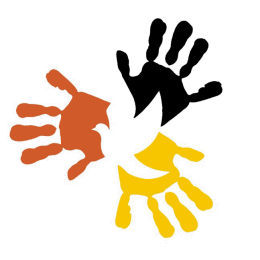 GENERAL MEETINGThursday, November 10th12:00 - 1:30 p.m.University Union-Oak CreekA G E N D A1. 	Welcome and Introductions/Announcements2. 	Updates from David (if present)/Updates from All Commission Co-chairs meeting (Melissa)3.	Cultural Mapping ActivitiesPlan for Spring 2012Current facilitation efforts and discussion of activitiesFunding overviewShare Point overview4. 	Events for Spring 2012?